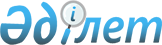 "Кейден ауылдық округінің "2023-2025 жылдарға арналған бюджеті туралы" Жаңақорған ауданы мәслихатының 2022 жылғы 29 желтоқсандағы № 339 шешіміне өзгерістер енгізу туралыҚызылорда облысы Жаңақорған аудандық мәслихатының 2023 жылғы 31 тамыздағы № 74 шешімі
      Жаңақорған ауданының мәслихаты ШЕШТІ:
      1. "Кейден ауылдық округінің 2023-2025 жылдарға арналған бюджеті туралы" Жаңақорған ауданы мәслихатының 2022 жылғы 29 желтоқсандағы № 339 шешіміне мынадай өзгерістер енгізілсін:
      1-тармақ жаңа редакцияда жазылсын:
      "1. Кейден ауылдық округінің 2023–2025 жылдарға арналған бюджеті тиісінше 1, 2 және 3-қосымшаларға сәйкес, оның ішінде 2023 жылға мынадай көлемде бекітілсін:
      1) кірістер – 92 415 мың теңге;
      салықтық түсімдер – 4 371 мың теңге;
      салықтық емес түсімдер – 530 мың теңге ;
      негізгі капиталды сатудан түсетін түсімдер – 0;
      трансферттердің түсімі – 87 514 мың теңге;
      2) шығындар – 92 718,1 мың теңге;
      3) таза бюджеттік кредиттеу – 0;
      бюджеттік кредиттер – 0;
      бюджеттік кредиттерді өтеу – 0;
      4) қаржы активтерімен жасалатын операциялар бойынша сальдо – 0,
      қаржы активтерін сатып алу – 0;
      мемлекеттің қаржы активтерін сатудан түсетін түсімдер – 0;
      5) бюджет тапшылығы (профициті) – -303,1 мың теңге ;
      6) бюджет тапшылығын қаржыландыру (профицитін пайдалану) – 303,1 мың теңге.".
      Аталған шешімнің 1-қосымшасы осы шешімнің қосымшасына сәйкес жаңа редакцияда жазылсын.
      2. Осы шешім 2023 жылғы 1 қаңтардан бастап қолданысқа енгізіледі. Кейден ауылдық округінің 2023 жылға арналған бюджеті
					© 2012. Қазақстан Республикасы Әділет министрлігінің «Қазақстан Республикасының Заңнама және құқықтық ақпарат институты» ШЖҚ РМК
				
      Жаңақорған ауданы мәслихатының төрағасы 

Ғ.Сопбеков
Жаңақорған ауданы маслихатының
2023 жылғы 31 тамыздағы
№ 74 шешіміне қосымшаЖаңақорған ауданы мәслихатының
2022 жылғы 29 желтоқсандағы
№ 339 шешіміне 1 қосымша
Санаты
Санаты
Санаты
Санаты
Сомасы, мың теңге
Сыныбы
Сыныбы
Сыныбы
Сомасы, мың теңге
Ішкі сыныбы
Ішкі сыныбы
Сомасы, мың теңге
Атауы
I. КІРІСТЕР
92 415
1
Салықтық түсімдер
4 371
01
Табыс салығы 
117
2
Жеке табыс салығы
117
04
Меншiкке салынатын салықтар
4 245
1
Мүлiкке салынатын салықтар
28
3
Жер салығы
243
4
Көлiк құралдарына салынатын салық
3 777
5
Біріңғай жер салығы
206
2
Салықтық емес түсiмдер
530
01
Мемлекеттік меншіктен түсетін кірістер
530
5
Мемлекет меншігіндегі мүлікті жалға беруден түсетін кірістер
530
4
Трансферттердің түсімдері
87 514
02
Мемлекеттiк басқарудың жоғары тұрған органдарынан түсетiн трансферттер
87 514
3
Аудандардың (облыстық маңызы бар қаланың) бюджетінен трансферттер
87 514
Функционалдық топ
Функционалдық топ
Функционалдық топ
Функционалдық топ
Сомасы, мың теңге
Бюджеттік бағдарламалардың әкімшісі
Бюджеттік бағдарламалардың әкімшісі
Бюджеттік бағдарламалардың әкімшісі
Сомасы, мың теңге
Бағдарлама
Бағдарлама
Сомасы, мың теңге
Атауы
Сомасы, мың теңге
II. ШЫҒЫНДАР
92 718,1
01
Жалпы сипаттағы мемлекеттiк қызметтер
38 401
124
Аудандық маңызы бар қала, ауыл, кент, ауылдық округ әкімінің аппараты
38 401
001
Аудандық маңызы бар қала, ауыл, кент, ауылдық округ әкімінің қызметін қамтамасызету жөніндегі қызметтер
38 401
06
Әлеуметтiк көмек және әлеуметтiк қамсыздандыру
4 914
124
Аудандық маңызы бар қала, ауыл, кент, ауылдық округ әкімінің аппараты
4 914
003
Мұқтаж азаматтарға үйде әлеуметтік көмек көрсету
4 914
07
Тұрғын үй-коммуналдық шаруашылық
27 665
124
Аудандық маңызы бар қала, ауыл, кент, ауылдық округ әкімінің аппараты
27 665
008
Елді мекендерде көшелерді жарықтандыру
3 374
009
Елді мекендердің санитариясын қамтамасыз ету
526
011
Елді мекендерді абаттандыру мен көгалдандыру
23 765
08
Мәдениет, спорт, туризм және ақпараттық кеңістiк
18 571
124
Аудандық маңызы бар қала, ауыл, кент, ауылдық округ әкімінің аппараты
18 300
006
Жергілікті деңгейде мәдени-демалыс жұмысын қолдау
18 300
124
Аудандық маңызы бар қала, ауыл, кент, ауылдық округ әкімінің аппараты
271
028
Жергілікті деңгейде денешынықтыру- сауықтыру және спорттық ісшараларды өткізу
271
12
Көлік және коммуникация
3 167
124
Аудандық маңызы бар қала, ауыл, кент, ауылдық округ әкімінің аппараты
3 167
045
Аудандық маңызы бар қалаларда, кенттерде, ауылдарда, ауылдық округтерде автомобиль жолдарының жұмыс істеуін қамтамасыз ету
3 167
15
Трансферттер
0,1
124
Аудандық маңызы бар қала, ауыл, кент, ауылдық округ әкімінің аппараты 
0,1
048
Пайдаланылмаған(толық пайдаланылмаған) нысаналы трансферттерді қайтару
0,1
3. Таза бюджеттік кредит беру
0
4. Қаржы активтерімен жасалатын операциялар бойынша сальдо
0
5. Бюджет тапшылығы (профициті)
-303.1
6. Бюджет тапшылығын қаржыландыру (профицитті пайдалану)
303,1
8
Бюджет қаражатының пайдаланылатын қалдықтары
303,1
01
Бюджет қаражатының қалдығы
303,1
1
Бюджет қаражатының бос қалдықтары
303,9
2
Есепті кезең соңындағы бюджет қаражатының қалдықтары
0,8